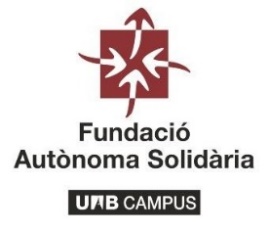 Specialized training program in prevention of violent extremismLine 1 - Master’s degree application (academic year 2020-2021)Applicant’s basic information Applicant’s basic information Applicant’s basic information Applicant’s basic information Applicant’s basic information A.1. Name and family nameA.2. Country of originA.3. Date of birthA.4. Current addressA.5. GenderA.6. E-mail addressA.7. Telephone numberAcademic backgroundAcademic backgroundAcademic backgroundAcademic backgroundAcademic backgroundB1. Completed university studiesB.1.1. UniversityB.1.2. Available supporting documentsOfficial certificate      Academic record      Course catalogue / Syllabus      Enrolment certificate      Moodle access      Other     Official certificate      Academic record      Course catalogue / Syllabus      Enrolment certificate      Moodle access      Other     Official certificate      Academic record      Course catalogue / Syllabus      Enrolment certificate      Moodle access      Other     Official certificate      Academic record      Course catalogue / Syllabus      Enrolment certificate      Moodle access      Other     B.2. University studies started and not finishedB.2.1. UniversityB.2.2. Available supporting documents Official certificate      Academic record      Course catalogue / Syllabus      Enrolment certificate      Moodle access      Other      Official certificate      Academic record      Course catalogue / Syllabus      Enrolment certificate      Moodle access      Other      Official certificate      Academic record      Course catalogue / Syllabus      Enrolment certificate      Moodle access      Other      Official certificate      Academic record      Course catalogue / Syllabus      Enrolment certificate      Moodle access      Other      B.3. Are you currently enrolled in a university program? NO /  YESNO /  YESNO /  YESNO /  YESB.3.1. If so, name of the program and year of enrolmentB.3.2. If so, in which University?B.3.3. Available supporting documents. B.4. OFFICIAL MASTER studies requested at the UAB (name and link to UAB webpage)B.4. OFFICIAL MASTER studies requested at the UAB (name and link to UAB webpage)B.4. OFFICIAL MASTER studies requested at the UAB (name and link to UAB webpage)B.4. OFFICIAL MASTER studies requested at the UAB (name and link to UAB webpage)B.4. OFFICIAL MASTER studies requested at the UAB (name and link to UAB webpage)Option 1)Option 2)      (if any)      (if any)      (if any)      (if any)Option 3)      (if any)      (if any)      (if any)      (if any)Eligibility criteriaEligibility criteriaEligibility criteriaEligibility criteriaEligibility criteriaC.1. In which languages is the master’s degree taught? What is your level of proficiency in these language? Do you have any supporting document?C.1. In which languages is the master’s degree taught? What is your level of proficiency in these language? Do you have any supporting document?C.1. In which languages is the master’s degree taught? What is your level of proficiency in these language? Do you have any supporting document?C.1. In which languages is the master’s degree taught? What is your level of proficiency in these language? Do you have any supporting document?C.1. In which languages is the master’s degree taught? What is your level of proficiency in these language? Do you have any supporting document?C.2. Concerning the “student profile” of the Master’s degree you are applying for, how does your current training meet the requirements?We recommend you to look up the admission criteria in the official website of the program of interest and establish a comparison with your qualifications. For example: A. Advanced knowledge of the English language -> I passed the TOEFL exam with 90/120 points.C.2. Concerning the “student profile” of the Master’s degree you are applying for, how does your current training meet the requirements?We recommend you to look up the admission criteria in the official website of the program of interest and establish a comparison with your qualifications. For example: A. Advanced knowledge of the English language -> I passed the TOEFL exam with 90/120 points.C.2. Concerning the “student profile” of the Master’s degree you are applying for, how does your current training meet the requirements?We recommend you to look up the admission criteria in the official website of the program of interest and establish a comparison with your qualifications. For example: A. Advanced knowledge of the English language -> I passed the TOEFL exam with 90/120 points.C.2. Concerning the “student profile” of the Master’s degree you are applying for, how does your current training meet the requirements?We recommend you to look up the admission criteria in the official website of the program of interest and establish a comparison with your qualifications. For example: A. Advanced knowledge of the English language -> I passed the TOEFL exam with 90/120 points.C.2. Concerning the “student profile” of the Master’s degree you are applying for, how does your current training meet the requirements?We recommend you to look up the admission criteria in the official website of the program of interest and establish a comparison with your qualifications. For example: A. Advanced knowledge of the English language -> I passed the TOEFL exam with 90/120 points.Motivation and suitability Motivation and suitability Motivation and suitability Motivation and suitability Motivation and suitability D.1. Are you a member of the refugee or displaced community? If so, which supporting documents do you have? If you are not a member, do you have any meaningful links with the communities and countries of interest?D.1. Are you a member of the refugee or displaced community? If so, which supporting documents do you have? If you are not a member, do you have any meaningful links with the communities and countries of interest?D.1. Are you a member of the refugee or displaced community? If so, which supporting documents do you have? If you are not a member, do you have any meaningful links with the communities and countries of interest?D.1. Are you a member of the refugee or displaced community? If so, which supporting documents do you have? If you are not a member, do you have any meaningful links with the communities and countries of interest?D.1. Are you a member of the refugee or displaced community? If so, which supporting documents do you have? If you are not a member, do you have any meaningful links with the communities and countries of interest?D.2. What is your personal and/or professional interest in deepening your knowledge of the prevention of violent extremism, peace building or gender studies?D.2. What is your personal and/or professional interest in deepening your knowledge of the prevention of violent extremism, peace building or gender studies?D.2. What is your personal and/or professional interest in deepening your knowledge of the prevention of violent extremism, peace building or gender studies?D.2. What is your personal and/or professional interest in deepening your knowledge of the prevention of violent extremism, peace building or gender studies?D.2. What is your personal and/or professional interest in deepening your knowledge of the prevention of violent extremism, peace building or gender studies?D.3. Do you have experience or knowledge in peace building, gender studies and/or prevention of violent extremism (academic, professional, activist or other)? D.3. Do you have experience or knowledge in peace building, gender studies and/or prevention of violent extremism (academic, professional, activist or other)? D.3. Do you have experience or knowledge in peace building, gender studies and/or prevention of violent extremism (academic, professional, activist or other)? D.3. Do you have experience or knowledge in peace building, gender studies and/or prevention of violent extremism (academic, professional, activist or other)? D.3. Do you have experience or knowledge in peace building, gender studies and/or prevention of violent extremism (academic, professional, activist or other)? D.4. Why do you apply for this particular master’s degree?  Why do you consider it relevant in the fields of knowledge previously mentioned?D.4. Why do you apply for this particular master’s degree?  Why do you consider it relevant in the fields of knowledge previously mentioned?D.4. Why do you apply for this particular master’s degree?  Why do you consider it relevant in the fields of knowledge previously mentioned?D.4. Why do you apply for this particular master’s degree?  Why do you consider it relevant in the fields of knowledge previously mentioned?D.4. Why do you apply for this particular master’s degree?  Why do you consider it relevant in the fields of knowledge previously mentioned?D.5. How would this master’s degree contribute to your professional or personal goals?D.5. How would this master’s degree contribute to your professional or personal goals?D.5. How would this master’s degree contribute to your professional or personal goals?D.5. How would this master’s degree contribute to your professional or personal goals?D.5. How would this master’s degree contribute to your professional or personal goals?OtherOtherOtherOtherOtherE.1. Would you like to apply for accommodation at the student residence Vila UAB ?By marking “yes”, you officially register your application for a room in Vila UAB.E.1. Would you like to apply for accommodation at the student residence Vila UAB ?By marking “yes”, you officially register your application for a room in Vila UAB.NO /  YESNO /  YESNO /  YESE.1.1. If not: can you daily commute from your current address to university? E.1.1. If not: can you daily commute from your current address to university? E.2. Are you available for a full-time engagement? Are there any personal circumstances that may be relevant to mention?E.2. Are you available for a full-time engagement? Are there any personal circumstances that may be relevant to mention?NO /  YESNO /  YESNO /  YESE.3. Do you have previous links with the UAB? If so, how?E.3. Do you have previous links with the UAB? If so, how?NO /  YESNO /  YESNO /  YESE.4. Have you been granted any other public or private scholarship or economic aid? If so, please indicate name, amount and granting institution. Please, attach to this form any supporting documents on the concept and amount of the scholarship. E.4. Have you been granted any other public or private scholarship or economic aid? If so, please indicate name, amount and granting institution. Please, attach to this form any supporting documents on the concept and amount of the scholarship. NO /  YESNO /  YESNO /  YESAttached documentsAttached documentsAttached documentsAttached documentsAttached documentsName of the documentName of the documentName of the documentName of the documentName of the documentName of the documentName of the documentName of the documentName of the documentName of the documentName of the documentName of the documentName of the documentName of the documentName of the documentName of the documentName of the documentName of the documentName of the documentName of the document